Гранты программы Iamonet.ru 2014 для студентов, аспирантов, постдокторантов, исследователей на стажировки в европейских университетах09.12.2013Естественные науки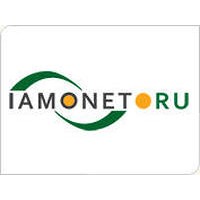 В рамках программы Iamonet.ru – российско-европейского межвузовского сотрудничества проводится очередной прием заявок. Заявки принимаются до 29 декабря 2013 года.Программа межвузовского партнерства Iamonet.ru учреждена в рамках проекта Европейского Союза Erasmus Mundus для формирования, развития и упрочения связей европейских и российских вузов, является программа Iamonet.ru. Тринадцать российских и восемь европейских вузов объединены в консорциум участников программы. Координатором программы является университет Хохенхейма (Германия).Стипендии для стажировок предоставляются российским студентам, магистрантам, аспирантам, кандидатам наук и сотрудникам вузов в 8 европейских университетах. Основной акцент делается на естественные науки, сельское хозяйство, пищевые цепи, и смежные направления научной деятельности.Участниками программы могут стать граждане России, относящиеся к трем «целевым группам» (Target Groups, TG):TG1: граждане России, проходящие курс обучения или работающие в одном из российских вузов – партнеров программы Iamonet.ru. Студенты, подающие заявку на участие в программе, должны закончить по меньшей мере один курс обучения в российском университете.TG2: Граждане России, проходящие курс обучения или работающие в одном из российских университетов, не входящих в число партнеров программы.TG3: Граждане России, студенты, относящиеся к уязвимым группамПродолжительность стажировок и размер стипендий для российских участников программы:Для участия в программе российские заявители, принадлежащие в первой целевой группе, подают пакет документов локальным координаторам программы непосредственно в своем вузе; соискатели, принадлежащие ко второй целевой группе, направляют документы в Тимирязевскую академию, из третьей группы – в университет Хохенхейма.Полная информация о программе на сайте университета Хохенхейма: https://iamonet.uni-hohenheim.de/homeПеревод сообщения выполнен сотрудниками ИК "НТ-ИНФОРМ" ( www.rsci.ru ). 
При использовании перевода обязательна гиперссылка на данную публикацию в  RSCI.ru. 
Адрес публикации в Интернет  http://www.rsci.ru/grants/grant_news/257/235471.phpТип мобильностиЕжемесячная стипендияВозможная продолжительность стажировки для различных целевых группВозможная продолжительность стажировки для различных целевых группВозможная продолжительность стажировки для различных целевых группТип мобильностиЕжемесячная стипендияTG1TG2TG3Студенты1000 €6--Студенты магистратуры1000 €8,246,8,2424Аспиранты1500 €6,12.366,12,36-Постдокторанты1800 €6,106,10-Сотрудники2500 €1,3--